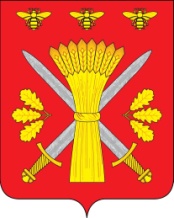 РОССИЙСКАЯ ФЕДЕРАЦИЯОРЛОВСКАЯ ОБЛАСТЬАДМИНИСТРАЦИЯ ТРОСНЯНСКОГО РАЙОНАПОСТАНОВЛЕНИЕот    25 ноября    2014  г.                                                                                                № 362             с.Тросна Об утверждении  схемы размещения нестационарных торговых объектов на территории Троснянского   района    В соответствии с Федеральным законом от 28 декабря 2009 года № 381-ФЗ «Об основах государственного регулирования торговой деятельности в Российской Федерации», Федеральным законом от 06 октября 2003 года № 131-ФЗ «Об общих принципах организации местного самоуправления в Российской Федерации», Федеральным законом от 07 февраля 1992 года № 2300-1 «О защите прав потребителей», приказом Департамента  сельского хозяйства Орловской области  от 18 марта 2013 года № 28, постановляет:1.Утвердить схему размещения нестационарных торговых объектов на территории Троснянского   района  согласно приложению.2.Настоящее постановление вступает в силу с момента обнародования.3.Контроль  за исполнением  настоящего постановления   возложить на заместителя главы  администрации Троснянского района  Борисову Л.С.Глава администрации                                                               А.И. Насонов